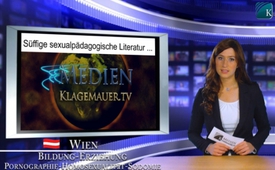 Süffige sexualpädagogische Literatur...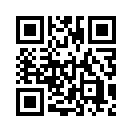 „Interessant, lesenswert, erfrischend und süffig geschrieben“, so bezeichnete das „Kompetenzzentrum Sexualpädagogik und Schule“ der ...„Interessant, lesenswert, erfrischend und süffig geschrieben“, so bezeichnete das „Kompetenzzentrum Sexualpädagogik und Schule“ der Pädagogischen Hochschule Zentralschweiz zwei sexualpädagogische Bücher der deutschen Sexualforscher Gunter Schmidt und Erwin J. Haeberle und zeichnete diese Bücher mit der höchsten Gesamtbewertung der Qualität aus. Dass die Autoren sich allerdings öffentlich zu pädophilem Gedankengut stellten, schien das Kompetenzzentrum nicht zu stören: 1978 erklärte Haeberle in einem Interview mit der amerikanischen Porno-Zeitschrift „Hustler“ den Sexualverkehr mit Kindern als ganz normal, und der Sexualforscher Schmidt bezeichnete die Strafverfolgung pädophiler Akte als Verfolgung einer Minderheit. Diese gesetzlichen Bestimmungen sollten laut Schmidt abgeschafft werden. Welche Absichten verfolgte das Kompetenzzentrum, wenn es über solche Tatsachen hinweg dennoch diese Literatur empfahl? Sind die Beurteilenden aus demselben Holz geschnitzt? Gut, sind die Tage des Kompetenzzentrums nun gezählt, wo genau solche und weitere erschreckende Ziele propagiert wurden.von juh.Quellen:Buch von Erwin J. Haeberle: „dtv Atlas Sexualität“, Buch von Gunter Schmidt: „Das neue DER DIE DAS“, www.amorix.ch/medien/empfehlungenhttp://www.katholisches.info/2013/04/06/schulsexualerziehung-ein-produkt-der-padophilen-lobby/Das könnte Sie auch interessieren:#Fruehsexualisierung - Aktuelle Ereignisse betreffs Frühsexualisierung unserer Kinder - www.kla.tv/FruehsexualisierungKla.TV – Die anderen Nachrichten ... frei – unabhängig – unzensiert ...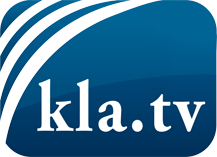 was die Medien nicht verschweigen sollten ...wenig Gehörtes vom Volk, für das Volk ...tägliche News ab 19:45 Uhr auf www.kla.tvDranbleiben lohnt sich!Kostenloses Abonnement mit wöchentlichen News per E-Mail erhalten Sie unter: www.kla.tv/aboSicherheitshinweis:Gegenstimmen werden leider immer weiter zensiert und unterdrückt. Solange wir nicht gemäß den Interessen und Ideologien der Systempresse berichten, müssen wir jederzeit damit rechnen, dass Vorwände gesucht werden, um Kla.TV zu sperren oder zu schaden.Vernetzen Sie sich darum heute noch internetunabhängig!
Klicken Sie hier: www.kla.tv/vernetzungLizenz:    Creative Commons-Lizenz mit Namensnennung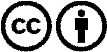 Verbreitung und Wiederaufbereitung ist mit Namensnennung erwünscht! Das Material darf jedoch nicht aus dem Kontext gerissen präsentiert werden. Mit öffentlichen Geldern (GEZ, Serafe, GIS, ...) finanzierte Institutionen ist die Verwendung ohne Rückfrage untersagt. Verstöße können strafrechtlich verfolgt werden.